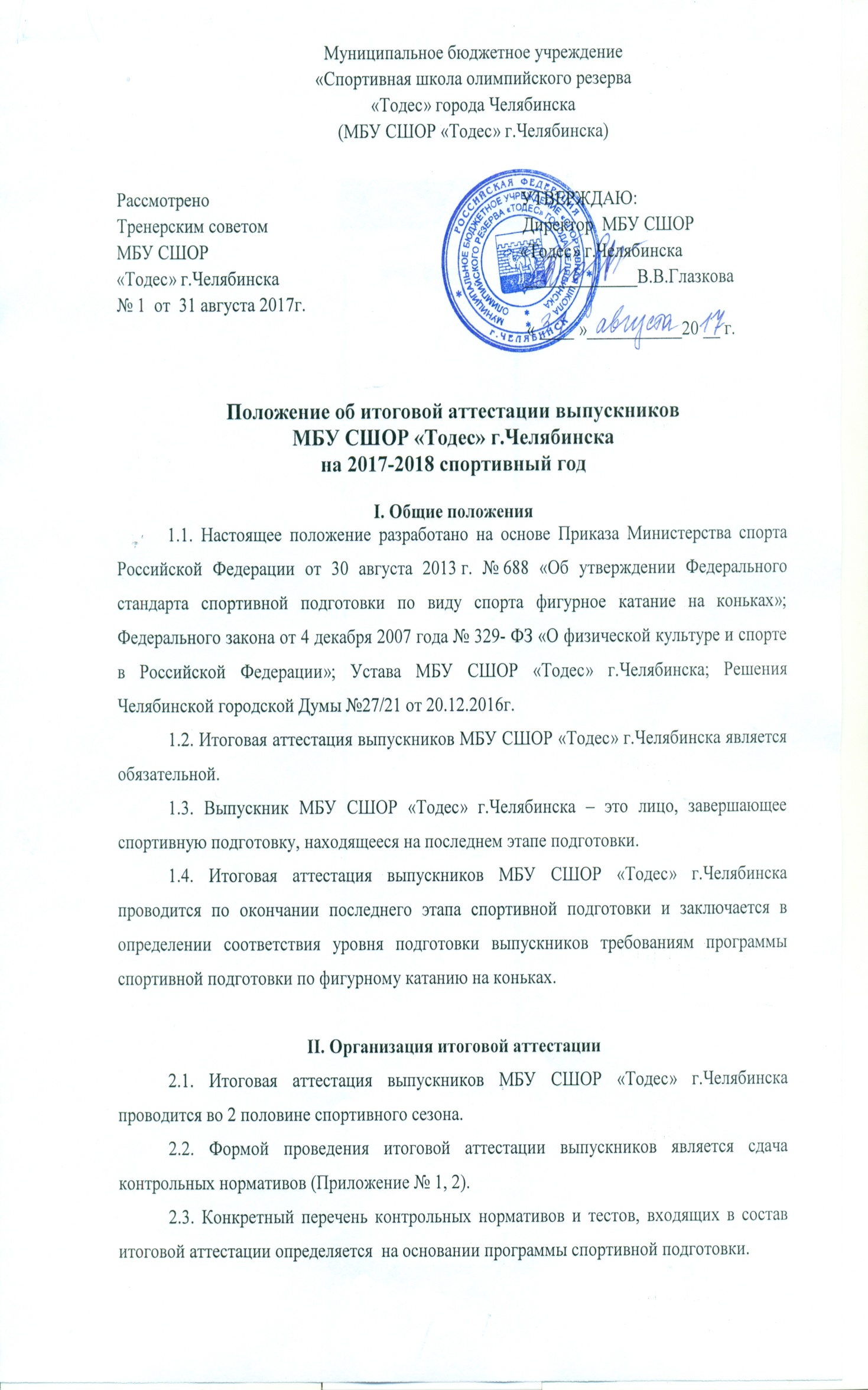 2.4. Сроки и форма проведения итоговой аттестации, устанавливаются директором с учетом мнения тренерского совета, исходя из плана тренировочной работы МБУ СШОР «Тодес» г.Челябинска.III. Порядок проведения итоговой аттестации 3.1. Тренеры в начале спортивного сезона доводят до сведения выпускников перечень контрольных нормативов и тестов по программе спортивной подготовки.3.2. К итоговой аттестации допускаются выпускники, завершившие этап совершенствования спортивного мастерства и высшего спортивного мастерства спортивной подготовки, и полностью выполнившие план тренировочной работы.IV. Оценка, оформление и анализ результатов итоговой аттестации 	4.1. Результаты итоговой аттестации выпускников должны показывать: - насколько достигнуты прогнозируемые результаты программы каждым выпускником;- полноту выполнения программы спортивной подготовки;- результативность самостоятельной деятельности выпускников в течение всего периода спортивной подготовки;- соответствие уровня развития практических умений и навыков программным требованиям;- качество выполнения контрольных нормативов и тестов;- свобода владения специальным оборудованием и оснащением. 	4.2. Результаты  итоговой аттестации фиксируется в Протоколе итоговой аттестации выпускников МБУ СШОР «Тодес» г.Челябинска, который является одним из документов отчетности и храниться у администрации школы в течение 3 лет. Параллельно оценки итоговой аттестации заносятся в журнал тренера конкретной группы. 	4.3. Результаты итоговой аттестации выпускников анализируются администрацией школы совместно с тренерами по следующим параметрам:- количество выпускников (%) полностью освоивших программу спортивной подготовки, освоивших программу в необходимой степени, не освоивших программу;- количество выпускников (%) прошедших итоговую аттестацию;- причины невыполнения выпускниками требований программы спортивной подготовки;- способы устранения причин не освоения программы спортивной подготовки.V. Заключительные положения   5.1. Выпускникам МБУ СШОР «Тодес» г.Челябинска выдается справка о прохождении спортивной подготовки с результатами итоговой аттестации и зачетная классификационная книжка спортсмена. 5.2. Спортсмены, не освоившие программу спортивной подготовки по болезни или по другой уважительной причине, могут быть оставлены повторно решением Тренерского совета и с согласия родителей (законных представителей).5.3. Выпускникам, проявившим профессиональные способности, решением Тренерского совета школы может быть дана рекомендация от директора МБУ СШОР «Тодес» г.Челябинска для поступления в соответствующие средние специальные и высшие учебные заведения соответствующего профиля.5.4. По заявлению родителей (законных представителей), выпускнику предоставляется право досрочной сдачи итоговой аттестации в случае возникновения особых обстоятельств (срочный отъезд и др.).5.5.  Выпускники, достигшие особых спортивных успехов и результатов в фигурном катании на коньках, награждаются похвальными грамотами или благодарственными письмами за подписью директора МБУ СШОР «Тодес» г.Челябинска.Приложение № 1Нормативы по специальной технической подготовке Итоговая аттестация по специальной технической подготовкеМБУ СШОР «Тодес» г.Челябинскана этапе высшего спортивного мастерствав 2017-2018 спортивном сезоне(одиночное катание на коньках)Критерии  оценок специальной технической подготовленности фигуристов в одиночном катании на конькахИтоговая аттестацияпо специальной технической подготовке МБУ СШОР «Тодес» г.Челябинска  на этапе высшего спортивного мастерствав 2017-2018 спортивном сезоне(парное катание на коньках)Критерии  оценок специально-технической подготовленности фигуристов в парном  катании на коньках Итоговая аттестация, по специальной технической подготовке МБУ СШОР «Тодес» г.Челябинска  на этапе высшего спортивного мастерствав 2017-2018 спортивном сезоне (синхронное катание на коньках)«Сеньоры» (МС)   1. Элемент Пересечение - Требуется исполнить пересечение Хлыстом - Требуется дополнительная черта (точка пересечения (pi)) - Черты разрешены и будут засчитаны при правильном исполнении; 2. Элемент Движения - Одно Движение Произвольного катания (fm) должно быть выполнено каждым фигуристом - Требуемое движение произвольного катания (fm) - одна (1) спираль без поддержки свободной ноги, выполненная, как минимум, половиной (1/2) команды - Команда может исполнить любое другое движение произвольного катания (fm) по желанию (другая половина команды). Как минимум четыре (4) фигуриста должны сделать попытку исполнения спирали - Черты разрешены и будут засчитаны при правильном исполнении; 3. Элемент Без Хвата - Требуется дополнительная черта Дорожка Шагов - Черты разрешены и будут засчитаны при правильном исполнении; 4. Элемент с Пивотом – Блок - Требуется пивот, выполненный в конфигурации три (3) линии - Смена центра пивота разрешена и будет засчитана при правильном исполнении; 5. Смещающийся Элемент - Колесо - Смещение должно происходить в конфигурации четыре (4) спицы - Черты разрешены и будут засчитаны при правильном исполнении.Критерии  оценок специальной технической подготовленности фигуристов в синхронном  катании на коньках Приложение № 2 Нормативы по общей физической и специальной физической подготовкеИтоговая аттестация, по общей физической и специальной физической подготовке в МБУ СШОР «Тодес» г.Челябинска  на этапе высшего спортивного мастерства (одиночное катание на коньках)Итоговая аттестация, по общей физической и специальной физической подготовке в МБУ СШОР «Тодес» г.Челябинска  на этапе высшего спортивного мастерства(парное катание на коньках)Итоговая аттестация, по общей физической и специальной физической подготовке в МБУ СШОР «Тодес» г.Челябинска  на этапе высшего спортивного мастерства(синхронное катание на коньках)Хореографическая, теоретическая подготовка,инструкторская и судейская  практика(одиночное, парное, синхронное катание на коньках)Этап спортивной подготовкиРазрядЭлементыЭлементыЭлементыМинимальная сумма баллов для сдачиЭтап спортивной подготовкиРазрядпрыжкивращениявращенияМинимальная сумма баллов для сдачиНАБРАТЬ   НЕ   МЕНЕЕ   3 БАЛЛОВ   ЗА   КАЖДЫЙ  ЭЛЕМЕНТНАБРАТЬ   НЕ   МЕНЕЕ   3 БАЛЛОВ   ЗА   КАЖДЫЙ  ЭЛЕМЕНТНАБРАТЬ   НЕ   МЕНЕЕ   3 БАЛЛОВ   ЗА   КАЖДЫЙ  ЭЛЕМЕНТНАБРАТЬ   НЕ   МЕНЕЕ   3 БАЛЛОВ   ЗА   КАЖДЫЙ  ЭЛЕМЕНТНАБРАТЬ   НЕ   МЕНЕЕ   3 БАЛЛОВ   ЗА   КАЖДЫЙ  ЭЛЕМЕНТНАБРАТЬ   НЕ   МЕНЕЕ   3 БАЛЛОВ   ЗА   КАЖДЫЙ  ЭЛЕМЕНТЭтап высшего спортивного мастерстваМС2 Aкаскад с прыжком в 3 оборота прыжок в 3 оборота2 Aкаскад с прыжком в 3 оборота прыжок в 3 оборотаCCoSp 412Прыжковые элементы1. неожиданный / необычный / сложный заход 2. чётко распознаваемые шаги / движения произв. кат. непосредственно перед прыжком 3. трудная вариация позиции в воздухе / прыжок с «затяжкой» перед вращением 4. хорошая высота и длина5. хорошая растяжка и приземление / необычный выезд6. хорошая плавность от въезда до выезда включая каскады / комбинации прыжков7. выполнение всего элемента без видимых усилийВращения1. хорошая скорость или ускорение во время вращения2. способность быстро установить центровку вращения3. сбалансированность вращения во всех позициях4. явно большее, чем требуется, число оборотов5. хорошая, сильная позиция (и) (включая высоту, позицию в воздухе / приземления в прыжках во вращение)6. необычность и оригинальность7. хороший контроль во всех фазах вращенияДорожки шагов1. хорошие энергия и исполнение2. хорошая скорость или ускорение во время дорожки3.использование разнообразных шагов при исполнении дорожки4.Наличие глубоких чистых ребер (включая въезды и выезды из всех поворотов)5. хороший контроль и участие всего тела при аккуратности шагов6. необычность и оригинальность7. выполнение элемента без видимых усилийХореографичес-кие  последователь-ности1. хорошие плавность, энергия и исполнение2. хорошая скорость или ускорение во время последовательности3. хорошие ясность и точность движений4. хороший контроль и участие всего тела 5. необычность и оригинальность6. выполнение элемента без видимых усилий7.отражение концепции / характера программы543210Согласно критериям оценок специально-технической подготовленности фигуристовв одиночном катании на коньках выполнить 5 и более пунктовСогласно критериям оценок специально-технической подготовленности фигуристовв одиночном катании на коньках выполнить 3 и более пунктовСогласно критериям оценок специально-технической подготовленности фигуристовв одиночном катании на коньках выполнить 1 и более пунктов,недокрученный прыжковый элементЭлемент не выполнен,GOE -2  -3Элемент не выполнен,GOE  -2,пониженный прыжковый элементЭлемент не выполнен,GOE  -3,падение,меньше требуемого числа оборотов, недокрученный прыжковый элементЭтап спортивной подготовкиРазрядЭлементыЭлементыЭлементыЭлементыЭлементыЭлементыЭтап спортивной подготовкиРазрядпрыжкивращениявыбросподъёмтодесподкрутЭтап высшего спортивного мастерства  МС2 LzPCoSPCCoSp Th 2 или 3 об.Li 3группыDS(вп.вн.,нз.нр.)Tw 2или 3Набрать не менее 3 баллов за каждый элементНабрать не менее 3 баллов за каждый элементНабрать не менее 3 баллов за каждый элементНабрать не менее 3 баллов за каждый элементНабрать не менее 3 баллов за каждый элементНабрать не менее 3 баллов за каждый элементНабрать не менее 3 баллов за каждый элементНабрать не менее 3 баллов за каждый элементНабрать не менее 18 баллов по всем видам упражненийНабрать не менее 18 баллов по всем видам упражненийНабрать не менее 18 баллов по всем видам упражненийНабрать не менее 18 баллов по всем видам упражненийНабрать не менее 18 баллов по всем видам упражненийНабрать не менее 18 баллов по всем видам упражненийНабрать не менее 18 баллов по всем видам упражненийНабрать не менее 18 баллов по всем видам упражненийПоддержки1) хороший отрыв и позиция приземления обоих партнеров; 2) правильная и эстетически приятная позиция в воздухе; 3) хорошее покрытие ледовой площадки; 4) отсутствие скоблежки лезвием по льду партнером и партнершей во всех фазах; 5) хорошие скорость и плавность; 6) способность плавно переходить от одной позиции к другой; 7) выполнение всего элемента без видимых усилий.Подкрутки1) хороший отрыв и позиция приземления обоих партнеров; 2) хорошая позиция партнера в момент отпускания партнерши; 3) хорошее покрытие ледовой площадки; 4) отсутствие скоблежки лезвием по льду партнером и партнершей во всех фазах; 5) хорошие скорость и время от подъема до спуска; 6) хорошая высота партнерши в воздухе; 7) выполнение всего элемента без видимых усилий;8) четкий контролируемый прием партнерши партнером.Прыжковые элементы1) неожиданный / необычный / сложный заход; 2) трудная вариации позиции в воздухе / прыжок с «затяжкой» перед вращением; 3) хорошая высота и длина; 4) хорошая растяжка на приземлении / необычный выезд; 5) хорошая плавность от въезда до выезда; 6) хороший унисон и близость друг к другу во всех фазах; 7) выполнение всего элемента без видимых усилий.Выбросы1) неожиданный / необычный / сложный заход; 2) хорошая позиция партнера в момент отпускания партнерши; 3) хорошая позиция партнерши в воздухе; 4) хорошая растяжка на приземлении / необычный выезд; 5) хорошие скорость, высота, длина; 6) хороший контроль и плавность выезда; 7) выполнение всего элемента без видимых усилий. Раздельные вращения1) хорошая скорость или ускорение во время вращения; 2) способность быстро установить центровку вращения; 3) сбалансированность вращения во всех позициях; 4) явно большее, чем требуется, число оборотов; 5) хорошие идентичные позиции обоих партнеров; 6) хороший контроль во всех фазах вращения обоими партнерами; 7) хорошие унисон и расстояние между партнерами.Парные вращения1) хороший контроль всего вращения (въезд, вращение, завершение/выезд) обоими партнерами; 2) хорошая скорость или ускорение во время вращения; 3) сбалансированность вращения во всех позициях; 4) явно большее, чем требуется, число оборотов; 5) хорошие позиции обоих партнеров; 6) необычность и оригинальность; 7) непрерывное, плавное и легкое исполнение.Тодесы1) хорошая плавность захода и выезда; 2) хороший контроль и скорость в позиции тодеса; 3) хорошее качество позиций обоих партнеров; 4) отсутствие скоблежки лезвием по льду партнером и партнершей во всех фазах; 5) хороший, контролируемый переход в требуемую Позицию; 6) выполнение всего элемента без видимых усилий; 7) необычность и оригинальность. Дорожки шагов1) хорошие энергия и исполнение; 2) хорошая скорость или ускорение во время дорожки; 3) хорошие ясность и точность движений; 4) наличие глубоких чистых ребер (включая въезды и выезды из всех поворотов); 5) хороший контроль и участие всего тела при аккуратности шагов; 6) необычность и оригинальность; 7) хороший унисон. Хореографические последовательности1) хорошие плавность, энергия и исполнение; 2) хорошая скорость или ускорение во время последовательности; 3) хорошие ясность и точность движений; 4) хороший контроль и участие всего тела обоими Партнерами; 5) необычность и оригинальность; 6) выполнение всего элемента без видимых усилий; 7) отражение концепции/характера программы. 543210Согласно критериям оценок специально-технической подготовленности фигуристовв парном катании на коньках выполнить 5 и более пунктовСогласно критериям оценок специально-технической подготовленности фигуристовв парном катании на коньках выполнить 3 и более пунктовСогласно критериям оценок специально-технической подготовленности фигуристовв парном  катании на коньках выполнить 1 и более пунктов,недокрученный прыжковый элементЭлемент не выполнен,GOE -2  -3Элемент не выполнен,GOE  -2,пониженный прыжковый элементЭлемент не выполнен,GOE  -3,падение,меньше требуемого числа оборотов, недокрученный прыжковый элементНабрать не менее 3 баллов за каждый элементНабрать не менее 15 баллов по всем элементамВращения1. хорошая скорость или ускорение во время вращения2. способность быстро установить центровку вращения3. сбалансированность вращения во всех позициях4. явно большее, чем требуется, число оборотов5. хорошая, сильная позиция (и) (включая высоту, позицию в воздухе / приземления в прыжках во вращение)6. необычность и оригинальность7. хороший контроль во всех фазах вращенияДорожки шагов1. хорошие энергия и исполнение2. хорошая скорость или ускорение во время вращения3. хорошие ясность и точность движений4. наличие глубоких чистых рёбер (включая въезды и выезды из всех поворотов)5. хороший контроль и участие всего тела при аккуратности шагов6. необычность и оригинальность7. выполнение элемента без видимых усилийХореографичес-кие  последователь-ности1. хорошие плавность, энергия и исполнение2. хорошая скорость или ускорение во время последовательности3. хорошие ясность и точность движений4. хороший контроль и участие всего тела 5. необычность и оригинальность6. выполнение элемента без видимых усилий7.отражение концепции / характера программы543210Отличная рёберность, отличная осанка, увеличение скорости, на спиралях (ласточка, затяжка, флажок, кораблик) выпрямленные колени, выполнение рисункаХорошая осанка, рёберность, увеличение скорости, на спиралях (ласточка, затяжка, флажок,кораблик) выпрямленные колени, выполнение рисункаПлохая рёберность, нарушение геометрии, сохранение скорости и осанкиТихий ход, плоские дуги, плохая рёберность, остановка, невыполнение рисункаGOE -2  -3Элемент не выполненПадение снижает оценку на 1 баллПадение снижает оценку на 1 баллПадение снижает оценку на 1 баллПадение снижает оценку на 1 баллПадение снижает оценку на 1 баллПадение снижает оценку на 1 баллКонтрольные упражненияБаллыЮношиДевушкиКонтрольные упражненияБаллыЭтап спортивной подготовкиЭтап спортивной подготовкиКонтрольные упражненияБаллыВСМВСМБег , с54,04,4Бег , с43,9-4,84,8-5,2Бег , с34,7-5,35,3-5,7Бег , с24,9-5,85,8-6,2Бег , с15,96,3Челночный бег 3x10 м, с56,37,0Челночный бег 3x10 м, с46,7-7,17,1-7,5Челночный бег 3x10 м, с37,2-7,97,6-8,3Челночный бег 3x10 м, с28,0-8,58,4-8,8Челночный бег 3x10 м, с18,58,9Прыжки в длину с места, см5223203Прыжки в длину с места, см4208-223194-202Прыжки в длину с места, см3193-208184-193Прыжки в длину с места, см2178-192174-183Прыжки в длину с места, см1177173Прыжок вверх с места, см55647Прыжок вверх с места, см449-5542-46Прыжок вверх с места, см344-4837-41Прыжок вверх с места, см235-4332-37Прыжок вверх с места, см13431Подтягивание из виса, кол-во раз51710Подтягивание из виса, кол-во раз411-167-9Подтягивание из виса, кол-во раз37-103-6Подтягивание из виса, кол-во раз23-62-3Подтягивание из виса, кол-во раз12-01-0Бросок набивного мяча  двумя руками из-за головы, см5532425Бросок набивного мяча  двумя руками из-за головы, см4482-531395-426Бросок набивного мяча  двумя руками из-за головы, см3432-481363-396Бросок набивного мяча  двумя руками из-за головы, см2382-431335-364Бросок набивного мяча  двумя руками из-за головы, см1381336Набрать не менее 3 баллов за каждое упражнениеНабрать не менее 3 баллов за каждое упражнениеНабрать не менее 3 баллов за каждое упражнениеНабрать не менее 3 баллов за каждое упражнениеНабрать не менее 18 баллов по всем видам упражненийНабрать не менее 18 баллов по всем видам упражненийНабрать не менее 18 баллов по всем видам упражненийНабрать не менее 18 баллов по всем видам упражненийСпециальная физическая подготовкаСпециальная физическая подготовкаСпециальная физическая подготовкаСпециальная физическая подготовкаПрыжки на скакалке на 2-х ногах, кол-во раз в мин5215205Прыжки на скакалке на 2-х ногах, кол-во раз в мин4195192Прыжки на скакалке на 2-х ногах, кол-во раз в мин3185182Прыжки на скакалке на 2-х ногах, кол-во раз в мин2175172Прыжки на скакалке на 2-х ногах, кол-во раз в мин1155152Прыжки на скакалке на 1 ноге,кол-во раз в мин5110105Прыжки на скакалке на 1 ноге,кол-во раз в мин49897Прыжки на скакалке на 1 ноге,кол-во раз в мин39492Прыжки на скакалке на 1 ноге,кол-во раз в мин28685Прыжки на скакалке на 1 ноге,кол-во раз в мин17675Прыжки на скакалке оцениваются отдельно на каждой ногеПрыжки на скакалке оцениваются отдельно на каждой ногеПрыжки на скакалке оцениваются отдельно на каждой ногеПрыжки на скакалке оцениваются отдельно на каждой ногеНабрать не менее 3 баллов за каждое упражнениеНабрать не менее 3 баллов за каждое упражнениеНабрать не менее 3 баллов за каждое упражнениеНабрать не менее 3 баллов за каждое упражнениеНабрать не менее 9 баллов по всем видам упражненийНабрать не менее 9 баллов по всем видам упражненийНабрать не менее 9 баллов по всем видам упражненийНабрать не менее 9 баллов по всем видам упражнений№ п/пТестыОценкаОценкаОценкаОценкаОценка№ п/пТестыНизкая(1 балл)Нижесредней(2 балла)Средняя(3 балла)Выше средней(4 балла)Высокая(5 баллов)Девушки Девушки Девушки Девушки Девушки Девушки Девушки 1Бег 30м, сниже 6,066,05-5,865,85-5,475,46-5,28выше 5,282Бег 400м., сниже 84,7 84,6-81,381,2-74,774,6-71,4выше 71,43Прыжок в длину с места, смниже 174,0173,9-180,3180,4-193,0193,1-199,4выше 199,44Пятерной прыжок в длину с места, смниже 862863-899900-975976-1013выше 10135Прыжки на скакалке на двух ногах (двойные)30-3535-4050-6060-70выше 706Отжимания, максимальное количество раз5-1010-1515-2030-40выше 407Максимальное количество жимов партнерши с груди2-44-66-88-10выше 10ЮношиЮношиЮношиЮношиЮношиЮношиЮноши1Бег 30м, сниже 5,305,29-5,115,10-4,854,84-4,65выше 4,652Бег 400м., сниже 70,870,8-67,867,7-62,061,9-59,0выше 59,03Прыжок в длину с места, смниже 212,1212,2-223,9224,0-247,4247,5-259,1выше 259,14Пятерной прыжок в длину с места, смниже 10571058-11191120-12421243-1304выше 13045Прыжки на скакалке на двух ногах (двойные).25-3035-4045-5050-60выше 606Отжимания, максимальное количество раз10-1212-1620-2530-40выше 507Максимальное количество подъемов партнерши на прямые рукиниже 9,010,0-12,012,0-16,016,0-18,0выше 18,0Набрать не менее 4 баллов за каждое упражнениеНабрать не менее 4 баллов за каждое упражнениеНабрать не менее 4 баллов за каждое упражнениеНабрать не менее 4 баллов за каждое упражнениеНабрать не менее 4 баллов за каждое упражнениеНабрать не менее 4 баллов за каждое упражнениеНабрать не менее 4 баллов за каждое упражнениеНабрать не менее 28 баллов по всем видам упражненийНабрать не менее 28 баллов по всем видам упражненийНабрать не менее 28 баллов по всем видам упражненийНабрать не менее 28 баллов по всем видам упражненийНабрать не менее 28 баллов по всем видам упражненийНабрать не менее 28 баллов по всем видам упражненийНабрать не менее 28 баллов по всем видам упражненийКонтрольные упражненияБаллыДевушкиКонтрольные упражненияБаллыЭтап спортивной подготовкиКонтрольные упражненияБаллыВСМБег , с54,4Бег , с44,8-5,2Бег , с35,3-5,7Бег , с25,8-6,2Бег , с16,3Челночный бег 3x10 м, с57,0Челночный бег 3x10 м, с47,1-7,5Челночный бег 3x10 м, с37,6-8,3Челночный бег 3x10 м, с28,4-8,8Челночный бег 3x10 м, с18,9Прыжки в длину с места, см5203Прыжки в длину с места, см4194-202Прыжки в длину с места, см3184-193Прыжки в длину с места, см2174-183Прыжки в длину с места, см1173Прыжок вверх с места, см547Прыжок вверх с места, см442-46Прыжок вверх с места, см337-41Прыжок вверх с места, см232-37Прыжок вверх с места, см131Подтягивание из виса, кол-во раз510Подтягивание из виса, кол-во раз47-9Подтягивание из виса, кол-во раз33-6Подтягивание из виса, кол-во раз22-3Подтягивание из виса, кол-во раз11-0Бросок набивного мяча  двумя руками из-за головы, см5425Бросок набивного мяча  двумя руками из-за головы, см4395-426Бросок набивного мяча  двумя руками из-за головы, см3363-396Бросок набивного мяча  двумя руками из-за головы, см2335-364Бросок набивного мяча  двумя руками из-за головы, см1336Набрать не менее 3 баллов за каждое упражнениеНабрать не менее 3 баллов за каждое упражнениеНабрать не менее 3 баллов за каждое упражнениеНабрать не менее 18 баллов по всем видам упражненийНабрать не менее 18 баллов по всем видам упражненийНабрать не менее 18 баллов по всем видам упражненийСпециальная физическая подготовкаСпециальная физическая подготовкаСпециальная физическая подготовкаПрыжки на скакалке на 2-х ногах, кол-во раз в мин5205Прыжки на скакалке на 2-х ногах, кол-во раз в мин4192Прыжки на скакалке на 2-х ногах, кол-во раз в мин3182Прыжки на скакалке на 2-х ногах, кол-во раз в мин2172Прыжки на скакалке на 2-х ногах, кол-во раз в мин1152Прыжки на скакалке на 1 ноге,кол-во раз в мин5105Прыжки на скакалке на 1 ноге,кол-во раз в мин497Прыжки на скакалке на 1 ноге,кол-во раз в мин392Прыжки на скакалке на 1 ноге,кол-во раз в мин285Прыжки на скакалке на 1 ноге,кол-во раз в мин175Прыжки на скакалке оцениваются отдельно на каждой ногеПрыжки на скакалке оцениваются отдельно на каждой ногеПрыжки на скакалке оцениваются отдельно на каждой ногеНабрать не менее 3 баллов за каждое упражнениеНабрать не менее 3 баллов за каждое упражнениеНабрать не менее 3 баллов за каждое упражнениеНабрать не менее 9 баллов по всем видам упражненийНабрать не менее 9 баллов по всем видам упражненийНабрать не менее 9 баллов по всем видам упражненийНазвание группХореографическая, теоретическая подготовка, инструкторская и судейская  практикаВысшего спортивного мастерстваПолучить зачёт 